КЛЮЧ С ВЕРНИТЕ ОТГОВОРИ И ТОЧКИТЕЗА ОБЩИНСКИ КРЪГ НА НАЦИОНАЛНОТО СЪСТЕЗАНИЕ МУЗИКАЛНАТА ИГРА 
„КЛЮЧЪТ НА МУЗИКАТА” 2016VІ КЛАС										    Общо: 90точки№ НА ВЪПРОСАОТГОВОРТОЧКИ1.Нежна, грациозна, радостна – по 1 точкаВалс – 1 точки42.Неравноделен – 2 точкиАкордеон –2 точки43. А – 2 точкиНароден оркестър-2 точки44.Б – 3 точкиПроста триделна форма – 3 точки65.В36. А – 2 точкиЗа посочени три определения – по 1 т.  за всяко(весела, радостна, жизнерадостна, бодра, енергична, ярка, блестяща  или други подобни) Оценяват се до 3 определенияБързо, детски хор, симфоничен оркестър – по 1 т.87.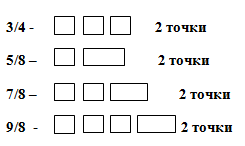 88.Първи, втори и четвърти такт – четвъртина, или две осмини, или съответните паузи – по 2 точки на верен тактТрети такт – две четвъртини иличетири осмини, или четъртина и две осмини и обратно,  или съответните паузи – 4 точки109.Коледуването – 2 точкиМъже – 2 точкиЗдраве – 2 точкиПлодородие/берекет/щастие/късмет – 2 точки810.В211.А212.Б213.По 1 точка за следните зачертани думи:страстно, величествено, темпераментно, рондо, вариациите, сложната триделна форма, валс, танго8 14. Добри Христов, Никола Атанасов, Маестро Георги Атанасов, Емануил Манолов, Панайот Пипков – по 1 точка за всеки композиторПанайот Пипков – 2 точкиЕмануил Манолов – 2 точкиНикола Атанасов – 2 точки1115.Заглавие: Концерт/  Симфоничен концерт/ Оркестър/ Симфоничен оркестър – 2 точки за едно от посочените загавия или друго подходящоТекст: струнните, духовите, симфоничния оркестър, диригентът – по 1 точка за вярна дума (общо 4 т.)Вписано произведение – 2 точкиПравилно изписан автор – 2 точки (за верен се признава всеки отговор, който съдържа заглавие и автор на инструментално музикално произведение от репертоара по музика  за VІ клас  или извън него).10